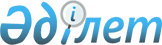 Об утверждении тарифа на захоронение коммунальных отходов по Казалинскому району
					
			Утративший силу
			
			
		
					Решение Казалинского районного маслихата Кызылординской области от 27 ноября 2015 года № 361. Зарегистрировано департаментом юстиции Кызылординской области 11 декабря 2015 года № 5262. Утратило силу решением Казалинского районного маслихата Кызылординской области от 12 февраля 2019 года № 276
      Сноска. Утратило силу решением Казалинского районного маслихата Кызылординской области от 12.02.2019 № 276 (вводится в действие со дня первого официального опубликования).

      В соответствии с Кодексом Республики Казахстан от 9 января 2007 года "Экологический кодекс Республики Казахстан" и Законом Республики Казахстан от 23 января 2001 года "О местном государственном управлении и самоуправлении в Республике Казахстан", Казалинский районный маслихат РЕШИЛ:

      1. Утвердить тариф на захоронение коммунальных отходов по Казалинскому району для физических и юридических лиц 241 тенге за 1 кубический метр. 

      2. Настоящее решение вводится в действие по истечении десяти календарных дней после дня первого официального опубликования.
					© 2012. РГП на ПХВ «Институт законодательства и правовой информации Республики Казахстан» Министерства юстиции Республики Казахстан
				
      Председатель внеочередной

Секретарь

      XХХХХ сессии районного маслихата

районного маслихата

      Б. Бекбаулов

Т. Борикулаков
